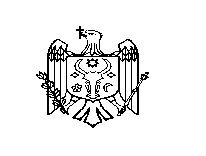 DECIZIE nr. 5/14din 15 decembrie 2016Cu privire la numirea în funcţie În temeiul procesului-verbal nr. 02 din 05.12.2016 al Comisiei de concurs pentru ocuparea funcţiilor publice de conducere vacante, instituită prin decizia Consiliului raional nr. 7/5 din 09 decembrie 2015 și art. 30 şi art. 33 din Legea nr. 158-XVI din 04.07.2008 cu privire la funcţia publică şi statutul funcţionarului public şi art. 18 din Legea nr. 48 din 22.03.2012 privind sistemul de salarizare a funcţionarilor publici;În baza art. 43 al. (1), lit. n) şi art. 46 din Legea nr. 436-XVI din 28 decembrie 2006 privind administraţia publică locală, Consiliul raional Ştefan Vodă DECIDE:1. Se numeşte prin concurs dl Afanasiev Iurie în funcţia de şef al Direcţiei construcții, gospodărie comunală şi drumuri (fpc), cu stabilirea gradului 10 (zece) şi treptei 2 (doi) de salarizare şi gradului de calificare consilier de stat de clasa a III-a, începând cu data de 02 ianuarie 2017.2. Persoana responsabilă de evidența contabilă a Direcţiei construcții, gospodărie comunală şi drumuri, va efectua toate calculele și achitările necesare în conformitate cu prevederile legislaţiei în vigoare.3. Controlul executării prezentei decizii se atribuie dlui Nicolae Molozea, preşedinte al raionului.4. Prezenta decizie se aduce la cunoştinţă:Oficiului teritorial Căuşeni al Cancelariei de Stat;Direcţiei construcții, gospodărie comunală şi drumuriPersoanelor nominalizate;Prin publicare pe pagina web și în Monitorul Oficial al Consiliului raional Ștefan Vodă.Preşedintele şedinţei                                                                           VladimirBaligariSecretarul Consiliului raional                                                             Ion ŢurcanREPUBLICA MOLDOVACONSILIUL RAIONAL ŞTEFAN VODĂ